Дипломы I тураkonkurs.shkola-nemenskogo.ru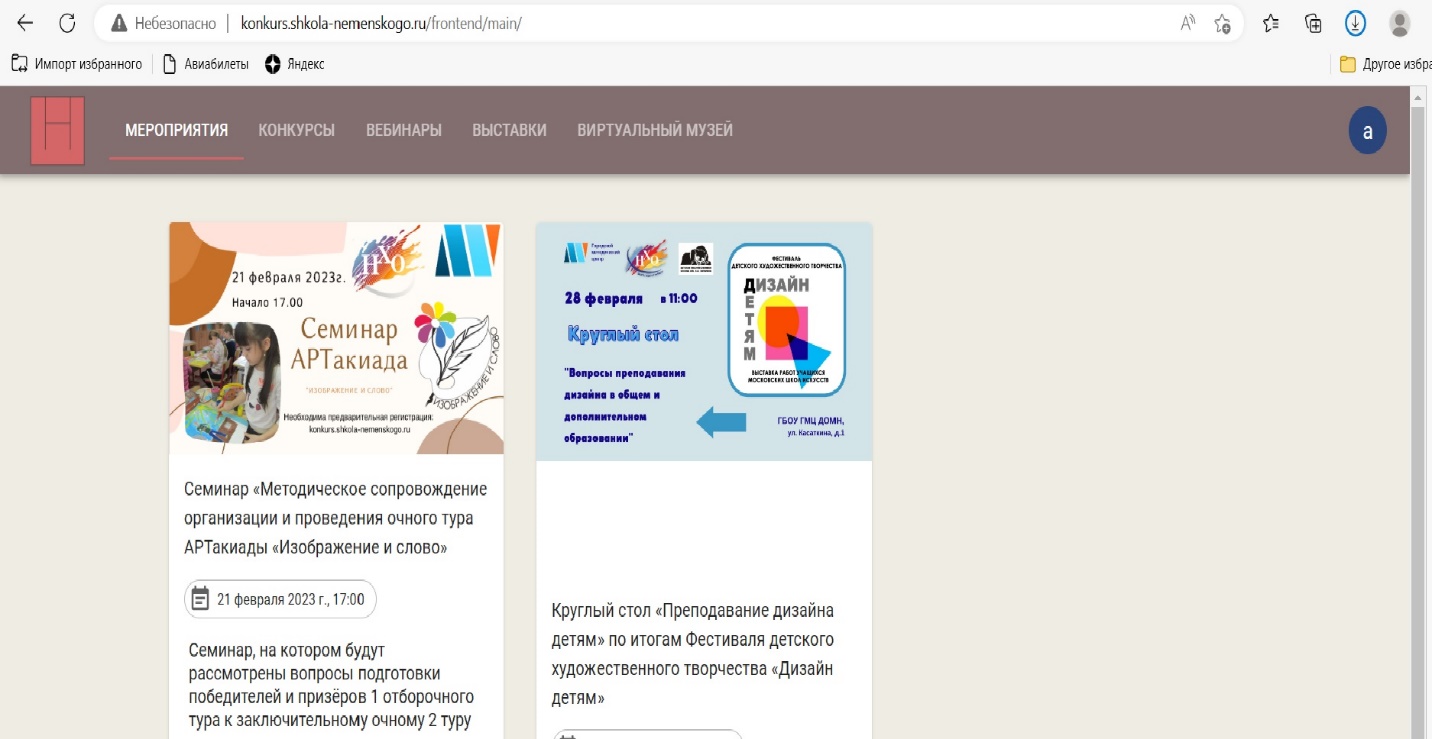 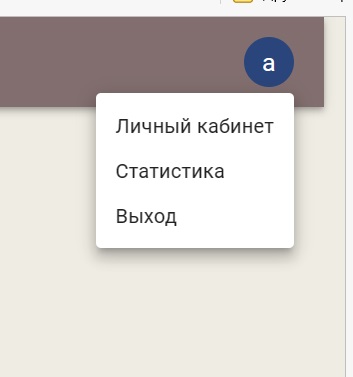 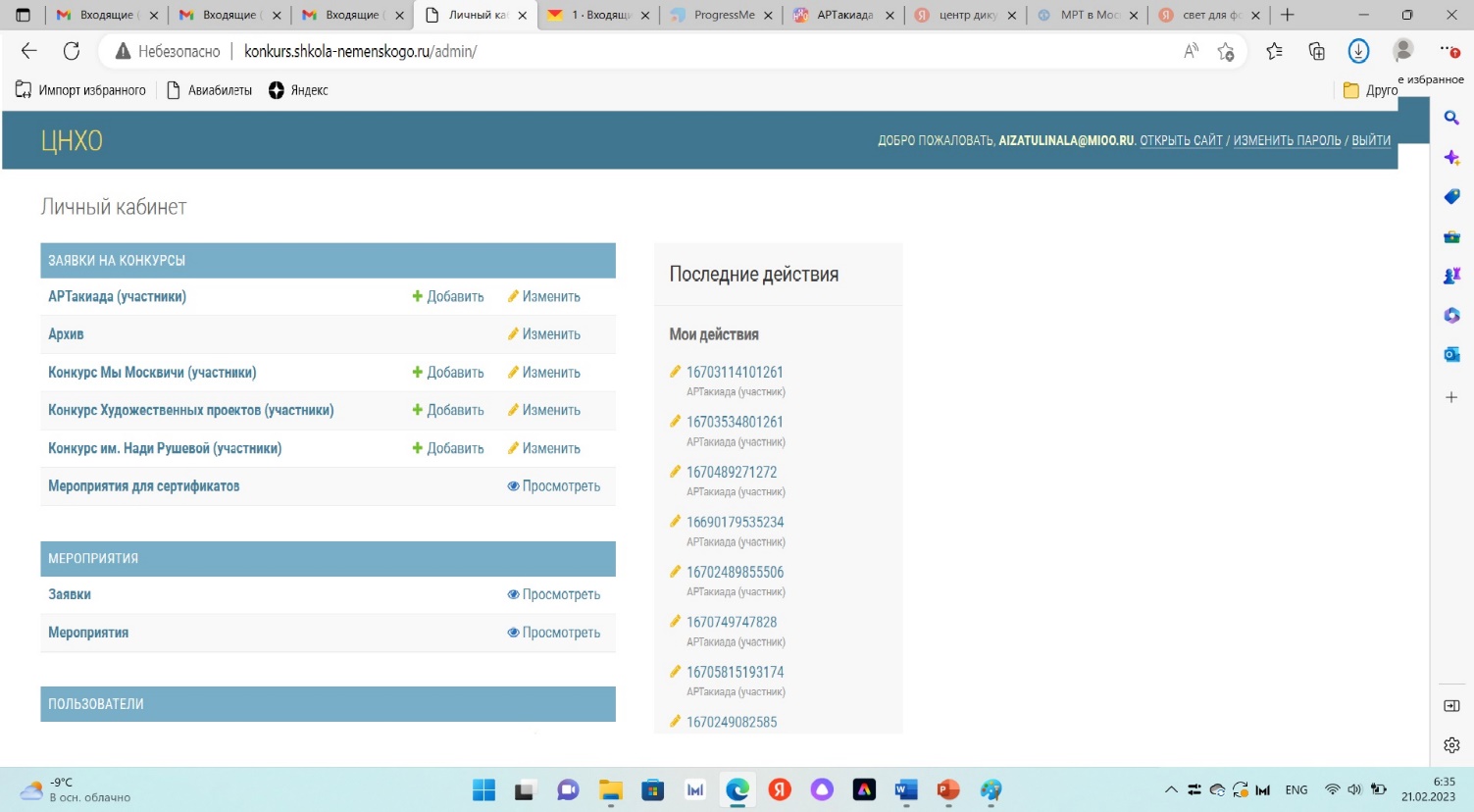 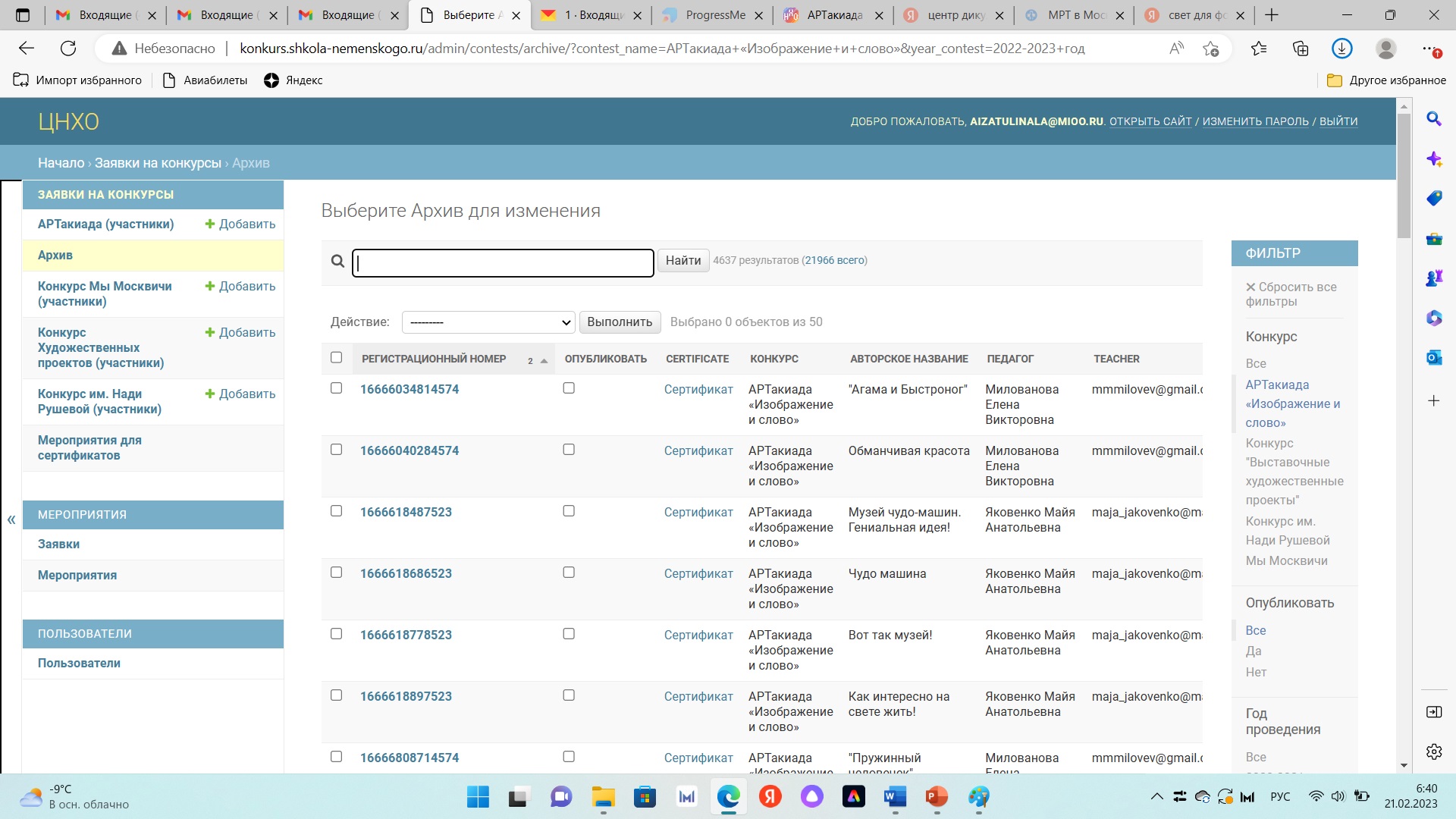 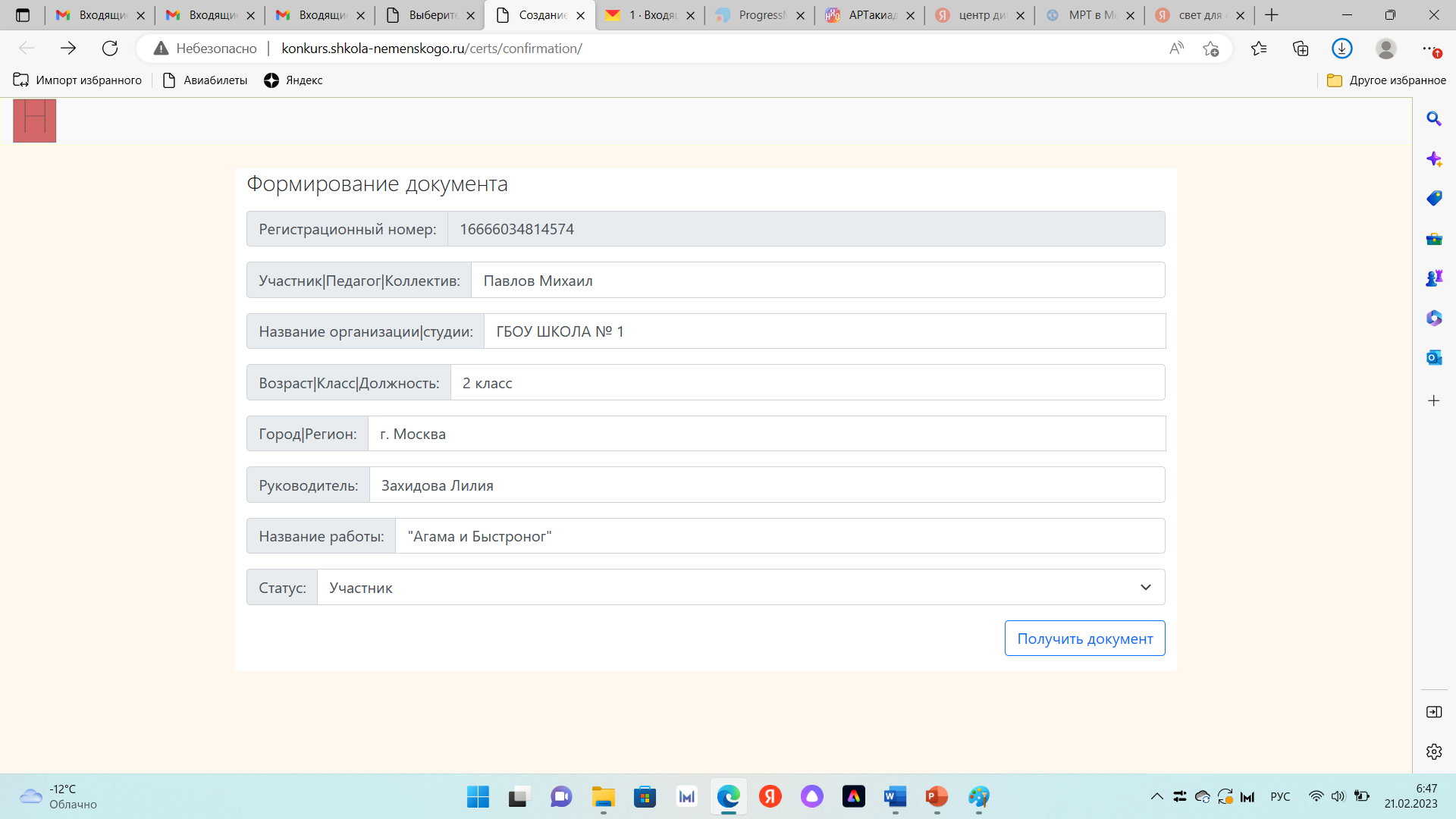 